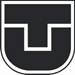 Letecká fakultaTechnická univerzita KošiceŽiadosťo ICAO preskúšanie  jazykovej spôsobilosti leteckého personáluV jazyku    slovenskom          V jazyku anglickom                 Prezenčne          Online                Meno a priezvisko:Dátum narodenia:Adresa:Mail:Telefón:Pracovné/funkčné zaradenie:  pilot      ATC       iné (prosím uveďte):   ICAO preskúšanie som už absolvoval:     áno                      nieAk je odpoveď áno:    Kedy :                                                     Kde:S akým hodnotením:V                            dňa                                    Podpis uchádzača:Zaškrtnite Vaše odpovede